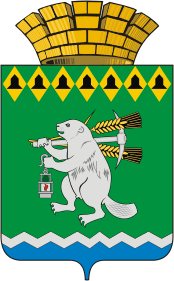 Дума Артемовского городского округаVI созыв 79 заседание   РЕШЕНИЕот 25 февраля 2021 года                                               			           № 779О признании депутатского обращения Котловой Е.И., депутата Думы Артемовского городского округа по одномандатному избирательному округу № 1, к главе Артемовского городского округа по вопросу бесперебойного водоотведения от жилого дома № 48 ул.Свободы  г.Артёмовского,  депутатским запросом»В соответствии со статьей 37 Регламента Думы Артемовского городского округа, утвержденного решением Думы Артемовского городского округа от 13 октября 2016 года № 11, Дума Артемовского городского округаР Е Ш И Л А: 	1.  Признать депутатское обращение Котловой Е.И., депутата Думы Артемовского городского округа по одномандатному избирательному округу № 1, к главе Артемовского городского округа   по вопросу бесперебойного водоотведения от жилого дома № 48 ул.Свободы  г.Артёмовского, депутатским запросом (прилагается).	2. Направить депутатский запрос главе Артемовского городского округа К.М.Трофимову.	3. Рекомендовать главе Артемовского городского округа К.М.Трофимову предоставить информацию по депутатскому  запросу в срок до 17 марта 2021 года.	4. Контроль за исполнением настоящего решения возложить на постоянную комиссию по вопросам местного самоуправления, нормотворчеству и регламенту (Угланов А.М.).Заместитель председателя Думы Артемовского городского округа, исполняющий полномочия председателя Думы Артемовского городского округа   		                                П.В.Вяткин                               